《杰克·杰克逊》系列犯罪小说JAKE JACKSON crime series作者简介：斯蒂格·阿贝尔（Stig Abell）在泰晤士电台（Times Radio）主持早间节目，该电台是他于 2020 年协助创办的。在此之前，他是第四电台（Radio 4）《前排》（Front Row）节目的固定主持人，也是《泰晤士报文学副刊》（Times Literary Supplement）的编辑和出版人。他曾为英国几乎所有报纸撰稿，也为美国的一两家报纸撰稿。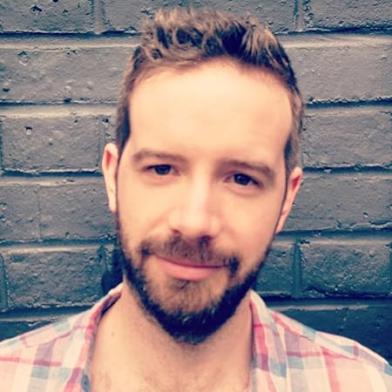 斯蒂格的著作《英国如此运作》（How Britain Really Works）于2018年出版，2020年11月，他又出版了第二本书《接下来读什么》（What to Read Next）。此后，他转向小说创作。斯蒂格与妻子、三个孩子和两只有主见的猫咪布（Boo）和忍者（Ninja）（显然是他的孩子给它们起的名）住在伦敦。中文书名：《死于方寸天空下》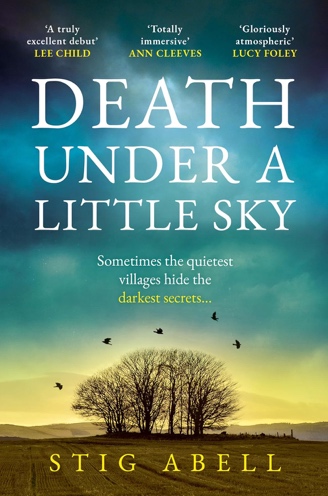 英文书名：DEATH UNDER A LITTLE SKY作    者：Stig Abell出 版 社：HarperCollins代理公司：Curtis Brown/ANA/Conor页    数：346页出版时间：2023年4月代理地区：中国大陆、台湾审读资料：电子稿类    型：惊悚悬疑·影视版权已授BC Studios/Aggregate Films，菲尔·邓斯特（《足球教练》主演）将领衔出镜！内容简介：文笔惊艳、令人回味的全新犯罪惊悚小说处女作，你一定不会错过！一个准备过上新生活的侦探杰克·杰克逊（Jake Jackson）是一名抱负不凡的前城市警探，他从隐居的叔叔那里继承了一处乡村度假胜地。这是一个重新开始的绝佳机会。一场命案扰乱了一切然而，当地一年一度的寻宝活动却因为发现了一具年轻女子的尸骨而陷入恐怖之中。突然之间，杰克又变回了侦探，他试图在这个最不可能的地方揪出一个危险的凶手。媒体评价：“用令人着迷的散文般文笔（在序言中，他形容这里的环境“对于那些怀有恶意的人来说太宽容了，你可以轻而易举地消失在暮色苍茫中”）和魔鬼般的情节来描写罪案与死亡。凯特·阿特金森的书迷们一定会爱不释手。”——《出版人周刊》，星级书评“紧张而又充满耐心，迅速而又深思熟虑，曲折而又内容充实——这是一部真正出色的处女作，我现在就想看下一部。”----李查德（Lee Child）“我很喜欢这本书。我完全沉浸其中，迫不及待地想挤出时间再看一遍。这本书的文笔非常优雅，结尾也出人意料，这总是一种享受。”----安·克利芙丝（Ann Cleeves）“别具一格……一部令人期待的处女作。”----《泰晤士报》中文书名：《死于孤独之地中》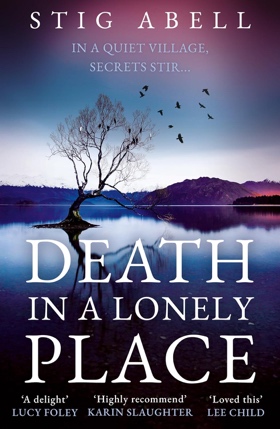 英文书名：Death in a Lonely Place作    者：Stig Abell出 版 社：Hemlock Press代理公司：Curtis Brown/ANA/Conor页    数：351页出版时间：2024年4月代理地区：中国大陆、台湾审读资料：电子稿类    型：惊悚悬疑内容简介：一部文笔优美的全新犯罪惊悚小说，您一定不会错过！在一个宁静的村庄，黑暗正在逼近……乡村天堂杰克·杰克逊警探搬到了乡下，过上了更安静的生活。他似乎终于如愿以偿——白天沉浸在大自然的怀抱中，晚上则懒洋洋地躺在火炉旁。一个可怕的秘密然而，一个旧案卷土重来，打破了平静，并将他拉入了一个秘密组织的阴暗世界，这个组织为精英们的奢靡欲望服务。敌人步步逼近随着缠在杰克身上的网越收越紧，他必须确定在他的小团体里谁才是真正可以信任的人。否则，他就会知道那些精英们为了保护自己的秘密会做到何等地步。媒体评价: “非常值得推荐！”——《金融时报》“一个真正的邪恶阴谋，一位爱情生活波折不断的英勇的前警探，对经典犯罪写作的多次引用，以及生动美丽的描绘性散文，将杰克·杰克逊的世界生动地展现出来：对于犯罪小说爱好者来说，很难有比这更令人愉快的元素组合了。”----简·凯西 (Jane Casey)，《梅芙·克里根》(Maeve Kerrigan)系列的作者“该系列随着剧情的发展越来越精彩，如同一杯美酒。故事的叙述就像一列失控的火车，带着你一路向前。一如既往的优美文笔，其中的转折让我大吃一惊。”----安德鲁·泰勒（Andrew Taylor），《伦敦灰烬》（The Ashes of London）的作者“再次与这些人物共度美好时光是一件多么令人愉快的事情！这是一部让人身临其境、充满智慧的作品，氛围浓郁，令人心旷神怡。这是我最喜欢的新犯罪小说系列。”----露西·福利（Lucy Foley），《巴黎公寓》（The Paris Apartment）的作者感谢您的阅读！请将反馈信息发至：版权负责人Email：Rights@nurnberg.com.cn安德鲁·纳伯格联合国际有限公司北京代表处北京市海淀区中关村大街甲59号中国人民大学文化大厦1705室, 邮编：100872电话：010-82504106, 传真：010-82504200公司网址：http://www.nurnberg.com.cn书目下载：http://www.nurnberg.com.cn/booklist_zh/list.aspx书讯浏览：http://www.nurnberg.com.cn/book/book.aspx视频推荐：http://www.nurnberg.com.cn/video/video.aspx豆瓣小站：http://site.douban.com/110577/新浪微博：安德鲁纳伯格公司的微博_微博 (weibo.com)微信订阅号：ANABJ2002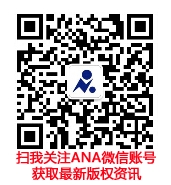 